«МириДов в помощь!»С октября 2020 года ГУ «Несвижский районный территориальный центр социального обслуживания населения» совместно с ООО «МириДов» в г. Несвиже и Несвижском районе реализует социальный проект «МириДов в помощь».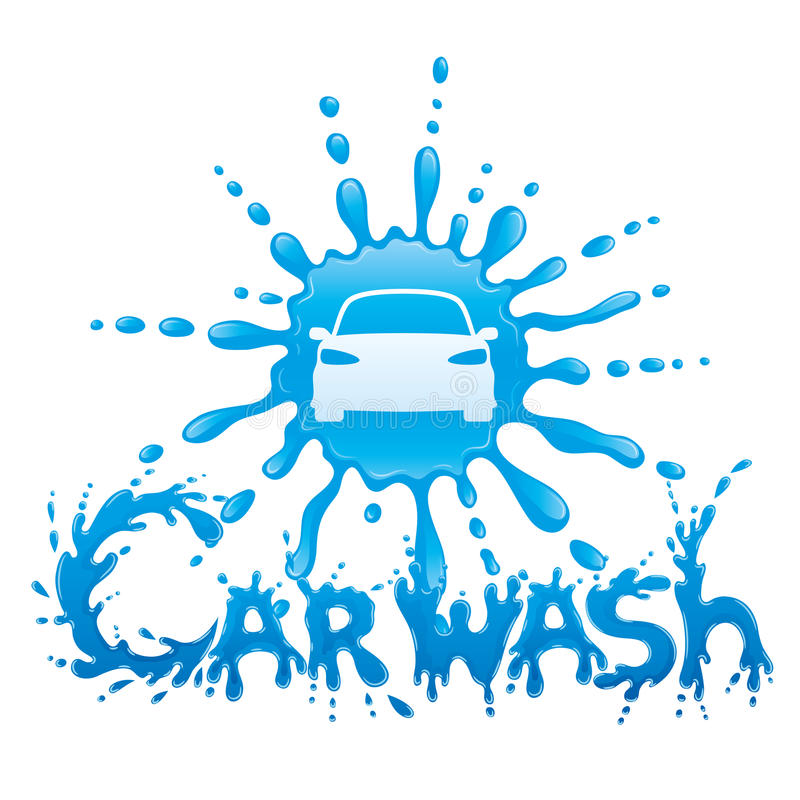 10% скидка стоимости услуги мойки автомобиля, предоставляется зарегистрированным в г. Несвиже и Несвижском районе: гражданам пожилого возраста;инвалидам 1 и 2 группы здоровья; многодетным семьям.Для получения скидки, при себе необходимо иметь:паспорт;пенсионное удостоверение (для пенсионеров);удостоверение инвалида (для инвалидов);удостоверение многодетной семьи (для многодетных семей).Место реализации проекта: г. Несвиж, ул. Ленинская, д. 132